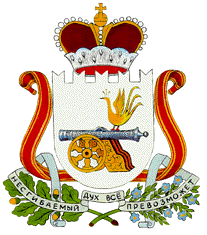 СОВЕТ ДЕПУТАТОВБАРСУКОВСКОГО СЕЛЬСКОГО ПОСЕЛЕНИЯМОНАСТЫРЩИНСКОГО РАЙОНА  СМОЛЕНСКОЙ ОБЛАСТИРЕШЕНИЕот 10 февраля 2021 года                     № 3О создании комиссии по противодействию коррупции Барсуковского сельского поселения Монастырщинского района Смоленской области в отношении лиц, замещающих муниципальные должности в органах местного самоуправления Барсуковского сельского поселения Монастырщинского района Смоленской области В соответствии с Федеральным законом от 25 декабря 2008 года № 273-ФЗ «О противодействии коррупции», Указом Президента Российской Федерации от 22 декабря 2015 года № 650 «О порядке сообщения лицами, замещающими отдельные государственные должности Российской Федерации, должности федеральной государственной службы, и иными лицами о возникновении личной заинтересованности при исполнении должностных обязанностей, которая приводит или может привести к конфликту интересов, и о внесении изменений в некоторые акты Президента Российской Федерации», решением Совета депутатов Барсуковского сельского поселения Монастырщинского района Смоленской области от 22 февраля 2018 года № 7 «Об утверждении Порядка сообщения лицами, замещающими муниципальные должности в органах местного самоуправления Барсуковского сельского поселения Монастырщинского района Смоленской области, о возникновении личной заинтересованности при исполнении должностных обязанностей, которая приводит или может привести к конфликту интересов», Совет депутатов Барсуковского сельского поселения Монастырщинского района Смоленской областиРЕШИЛ:1. Создать комиссию по противодействию коррупции Барсуковского сельского  поселения Монастырщинского района Смоленской области в отношении лиц, замещающих муниципальные должности в органах местного самоуправления Барсуковского сельского поселения Монастырщинского района Смоленской области (далее - Комиссия).     2.  Утвердить прилагаемый состав Комиссии (приложение 1).     3. Признать утратившим силу решение Совета депутатов Барсуковского сельского поселения Монастырщинского района Смоленской области от 22 февраля 2018 года  № 9 «О создании комиссии по противодействию коррупции Барсуковского сельского поселения Монастырщинского района Смоленской области в отношении лиц, замещающих муниципальные должности в органах местного самоуправления Барсуковского сельского поселения Монастырщинского района Смоленской области».     4. Настоящее решение вступает в силу после его подписания. Глава муниципального образованияБарсуковского сельского поселенияМонастырщинского районаСмоленской области                                                                                  Т.В. ПопковаПриложение 1к решению Совета депутатовБарсуковского сельского поселенияМонастырщинского района Смоленской области от 10 февраля 2021 года № 3Состав комиссии по противодействию коррупции Барсуковского сельского поселения Монастырщинского районаСмоленской области в отношении лиц, замещающих муниципальные должности в органах местного самоуправления Барсуковского сельского поселения Монастырщинского района Смоленской областиМиренков Андрей Николаевич             Депутат Совета депутатов                                                                      Барсуковского сельского поселения                                                                      Монастырщинского района                                                                      Смоленской области                                                                      -председатель комиссииБулавкина Татьяна Федоровна           Депутат Совета депутатов                                                                    Барсуковского сельского поселения                                                                    Монастырщинского района                                                                    Смоленской области                                                                    -заместитель председателя комиссииМорозова Алла Ивановна                    Депутат Совета депутатов                                                                    Барсуковского сельского поселения                                                                    Монастырщинского района                                                                    Смоленской области                                                                    -секретарь комиссииГригорьева Татьяна Михайловна  -    Депутат Совета депутатов                                                                     Барсуковского сельского поселения                                                                     Монастырщинского района                                                                     Смоленской области                                                                     -член комиссииЛезникова Ирина Владимировна         Депутат Совета депутатов                                                                     Барсуковского сельского поселения                                                                     Монастырщинского района                                                                     Смоленской области                                                                     -член комиссии